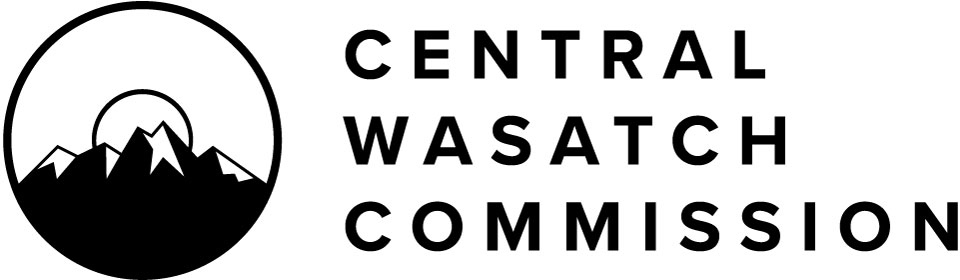 Central Wasatch CommissionStakeholders Council Trails Committee MeetingThursday, December 6, 2022 2:00 p.m. – 4:00 p.m.Notice is hereby given that the Central Wasatch Commission Stakeholders Council will hold a Trails Committee meeting at approximately 2:00 p.m., or soon thereafter on Thursday, December 6, 2022. This meeting will occur both in-person and virtually via ZOOM. The anchor location is Central Wasatch Commission Offices at 41 North Rio Grande Street, Ste. 102, Salt Lake City, UT. For those wishing to attend the meeting virtually, the public may register for the meeting through the following link. Once registered, meeting attendees will receive an email with a personal meeting access link and a call-in number for those whose only option is to call in.
 https://us06web.zoom.us/j/81207469642Civility and decorum should be applied in all discussions and debate. Difficult questions, tough challenges to a point of view, and criticism of ideas and information are legitimate elements of a free democracy in action. Public officials and the public are encouraged to refrain from making belligerent, personal, impertinent, slanderous, threatening, abusive, or disparaging comments.2:00 P.M.	OpeningChair John Knoblock will open the public meeting as Chair of the Trails Committee of the Central Wasatch Commission Stakeholders Council.Review and approval of the Minutes from the May 12, 2022 meeting https://cwc.utah.gov/wp-content/uploads/2015/12/051222-CWC-TC-Mtg.pdf2:00 P.M.	DiscussionSLC Watershed Management Plan status and next steps-  https://www.slc.gov/utilities/watershed/watershedmanagementplan/USFS Trails Masterplan status and next steps-  Review the masterplan website and map  https://www.tricanyontrails.org/engage.htmlDiscuss the Situation Assessment findings, Parleys Cyn, ski resort trails plansTrail and trailhead maintenance funding- status and needs, Developed Trailhead Fee program, Adopt-A-Trail expansion- https://cottonwoodcanyons.org/stewardship/adopt-a-trail/Trail etiquette signage discussion and process to move forwardOngoing and proposed trails projects overview and discussion- https://www.fs.usda.gov/projects/uwcnf/landmanagement/projects?sortby=2&archive=04:00 p.m. 	AdjournChair John Knoblock will close the public meeting as Chair of the Trail Committee of the Central Wasatch Commission Stakeholders Council._________________________________________________________________________CERTIFICATE OF POSTING:The undersigned hereby certifies that at or before 2:00 p.m. on December 7th, 2022, the above notice and agenda was: 1. Posted at the principal office of the Central Wasatch Commission located at 41 North Rio Grande Street, Ste. 102, Salt Lake City, UT; 2. Posted to the Utah Public Notice Website created under Utah Code Ann. 63F-1-701; and 3. Provided to The Salt Lake Tribune and/or Deseret News and/or to a local media correspondent.The audio recording and transcript of the meeting will be posted for public review. Members of the Commission will/may participate electronically. Meetings may be closed for reasons allowed by statute.Final action may be taken in relation to any topic listed on the agenda, including but not limited to adoption, rejection, amendment, addition of conditions and variations of options discussed. In compliance with the Americans with Disabilities Act, individuals needing special accommodations or assistance during this meeting shall notify the CWC’s administrator at (801)230-2506 at least 24 hours prior to the meeting. TDD number is (801)270-2425 or call Relay Utah at #711. Lindsey Nielsen: Central Wasatch Commission 